Drage učenke, dragi učenci! 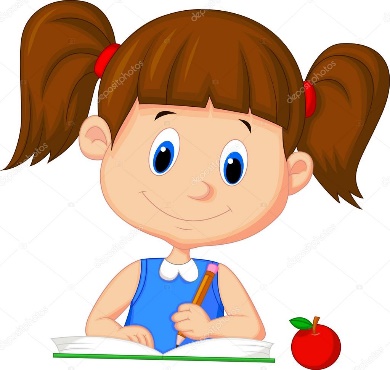 Najprej vas prav lepo pozdravljam. Pred nami je 3.teden učenja doma. Prva dva tedna dela na domu ste uspešno opravili. Nekateri ste mi pisali, da nimate učnih gradiv, ker ste jih pustili v šoli. Nič zato, saj vam bom poslala učne in delovne liste. Veliko pišite v zvezke, saj veste, kako vam vedno pravim »vaja dela mojstra, če mojster dela vajo«, (lahko tudi na list, a ga shranite v mapo) tako črke kot števila, predvsem pa si pomagajte z elektronskimi gradivi na www.lilibi.si.Večina mi je sporočala, kako vam gre z delom, poslali ste mi tudi fotografije, katerih sem se zelo razveselila. Še posebno tistih, kjer ste v naravi, se sprehajate, opazujete naravo in živali, se igrate in pomagate staršem pri različnih opravilih.V tem tednu bomo stopili tudi v nov mesec, saj veš kateri, kajne? __  P __  __ __.  Se spomniš, kako brez koledarja ugotoviš, koliko dni ima mesec?Uspešno delo vam želim še naprej in upam, da se čimprej vidimo!Vam spoštovani starši, pa seveda velika zahvala, da tako skrbno spremljate delo in ko je potrebno tudi pomagate. Učiteljica NatalijaPonedeljek, 30. 3. 2020MATEMATIKAReši priložena delovna lista  - črtični prikaz in denar.ŠPORT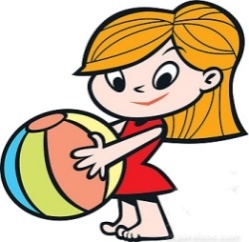 Pred izvajanjem gibalnih dejavnosti se vedno ogrej (glava, ramena, trup, noge – kot v šoli), da ne bo poškodb.V prilogi Športnih 5x izberi vaje in jih izvajaj po navodilih. SLOVENŠČINA Pisana črka L in TNajprej povadi malo in veliko pisano črko L in T na list, večkrat prevleci z različnimi barvicami. Nato v zvezek Pišem črke naredi 2 vrsti male in velike pisane črke L in T. Naredi naslednji prepis besed v Pišem črke: le, luč, les, vas, luna, lina, slon, sliva, Silvo, Lana, Lenča, Leon, trobilo, tarča, tovor, tesen, telo, tla, trema.Besede uporabi v 6 povedih.Torek, 31. 3. 2020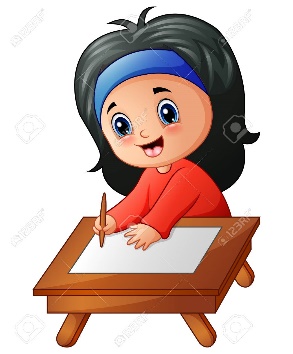 SPOZNAVANJE OKOLJAV delovnem zvezku za okolje stran 77 preberi besedilo v zgornjih okvirčkih in ponovi, kaj si se v zadnjem času naučil/a.Reši v sončkov zvezek:  	- list razdeli s črto na polovico- na prvo polovico napiši zgoraj naslov POMLADNE RASTLINE,  napiši imena vsaj 5 cvetlic in spodaj 5 dreves (lahko tudi narišeš ali nalepiš slike)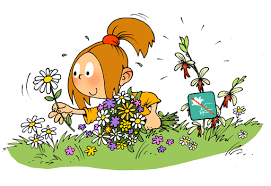 - na drugo polovico napiši imena 5 živali  (lahko tudi narišeš li nalepiš slike), ki si jih v tem času opazil leteti, na drevesih in na zemlji (gozd, vrt, njiva).Oglej si tudi:https://www.lilibi.si/solska-ulica/spoznavanje-okolja/narava/rastline/drevesa-v-sadovnjaku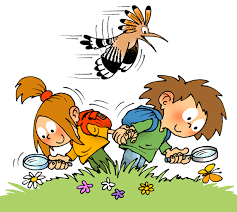 MATEMATIKARešuj na spletni strani, uporabniško ime in geslo bom poslala vsakemu posebej na e-naslov staršev.
vadnica.moja-matematika.siSLOVENŠČINAPisana črka KNajprej povadi malo in veliko pisano črko K na list, večkrat prevleci z različnimi barvicami. Nato v zvezek Pišem črke naredi 2 vrsti male in velike pisane črke K.Naredi naslednji prepis besed v Pišem črke: kovač, koš, košarka, komolec, vleka, vlak, košara, krma, kamnolom, nalivnik, likalnik, koltalke.Besede uporabi v 6 povedih.Sreda, 1. 4. 2020SLOVENŠČINAReši naloge v Zvezku za opismenjevanje na strani 106 in 107. Bodi natančen/natančna pri zapisu.MATEMATIKARešuj na spletni strani naloge za 2.razred:
vadnica.moja-matematika.siŠPORTV prilogi Športnih 5x izberi vaje in jih izvajaj po navodilih. SPOZNAVANJE OKOLJA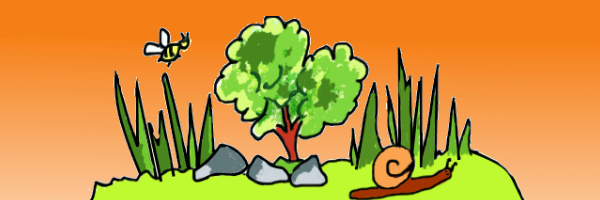 Skrbim za okolje							V delovnem zvezku za spoznavanje okolja stran 78 in 79 reši naslednje naloge: naloga: v  delovnem zvezku za spoznavanje okolja na strani 78 si oglej slike, preberi in ugotovi, kaj prikazujejo.Označi, kaj ti  oziroma tvoja družina izvajate.naloga: V sončkov zvezek naredi miselni vzorec, (oblika kot v zvezku pri Pomladi) kako v družini skrbite za okolje: piši ključne besede z velikimi tiskanimi črkami in različnimi barvicami), lahko tudi rišeš in lepiš.Naslov: SKRBIMO ZA OKOLJESvoj izdelek mi pošlji po e-pošti.Četrtek, 2.4.2020MATEMATIKAV prilogi pošiljam delovna lista. V karo zvezek prepiši račune in jih izračunaj.SLOVENŠČINAV delovnem zvezku za slovenščino na strani 36 in 37 z naslovom Skrbim za okolje preberi besedilo. Odgovori ali razmisli, kot narekuje naloga, na vprašanja spodaj. GLASBENA UMETNOSTPonovi vsaj 5 pesmi: poj primerno hitro, glasno in čimbolj doživeto.Izberi eno pesem in pripravi spremljavo zanjo s »priložnostnimi / improviziranimi« glasbili kot so igrače, uporabni predmeti (npr. posodice, kuhalnice, jogurtovi lončki, barvice,…).Poj pesem ob spremljavi doživeto.LIKOVNA UMETNOSTPo navodilih v prilogi izdelaj Metulja upanja in ga nalepi ali postavi na vidno mesto.Lahko ga izdelaš po svoji zamisli ter brez palice in žic. Svoj izdelek lahko fotografiraš in mi ga pošlješ po e-pošti.Petek, 3. 4. 2020ŠPORTV prilogi Športnih 5x izberi vaje in jih izvajaj po navodilih. 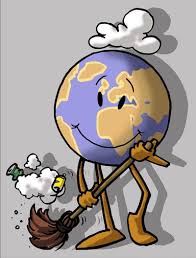 SPOZNAVANJE OKOLJA V delovnem zvezku za spoznavanje okolja na strani 80 z naslovom Onesnaževanje reši naslednje naloge: 								Preberi, oglej si slike, razmisli in pogovori se s kom, kako je v naši okolici z onesnaževanjem.Reši 1. nalogo in pojasni pravilna in napačna ravnanja: Zakaj je prav? / Zakaj ni prav?GLASBENA UMETNOSTNa spodnji povezavi poslušaj skladbo Antonia Vivaldija z naslovom Pomlad. V sončkov zvezek napiši naslov Anitonio Vivaldi: POMLAD ter ustvarjaj ob glasbi.https://www.youtube.com/watch?v=l-dYNttdgl0Zelo me bo razveselilo tvoje pomladno ustvarjanje ob glasbi zato, prosim, če mi ga pošlješ po e-pošti.SLOVENŠČINANa strani 38 reši naloge. Na strani 39 si oglej slike in reši 2.nalogo – v nekaj povedih napiši kaj se je nazadnje zgodilo (vsaj 6 povedi) v zvezek Pišem črke.Naloge za teden 30. 3. – 3.4.2020Poteznost vam v LB nakazuje pikica (začetek) in puščica (smer).https://www.lilibi.si/solska-ulica/slovenscina/dezela-abc/pisane-crke